UNIVERSAL, l’unique représentant belge au salon RENT à Paris.Premier réseau immobilier entièrement privé de Belgique, UNIVERSAL est présent au Salon parisien Real Estate & New Technologies (RENT), ces mercredi 29 et jeudi 30 octobre 2014. Il s’agit d’une première, puisqu’aucune autre agence belge n’y avait jusqu’alors été conviée.Concept unique en Europe, le Salon RENT se présente comme une fenêtre ouverte sur les technologies de demain dans le domaine immobilier. Durant deux jours, une centaine d’exposants présente au public (professionnel) les nouveaux outils pour devenir une agence moderne et compétitive.La présence d’UNIVERSAL à ce salon résulte de sa politique innovante : après avoir lancé il y a peu Universal TV, première télévision intégralement consacrée à l’immobilier, l’agence bruxelloise vient d’ouvrir un Universal Café, lieu de détente et de connectivité entre agents et clients.Cette constante recherche du développement et de l’innovation fait d’UNIVERSAL l’une des références de la capitale européenne dans son secteur. À ce jour, plus d’une vingtaine d’agences couvrent la région bruxelloise, en plus de celles présentes à Waterloo, Anvers, Wemmel et Wavre.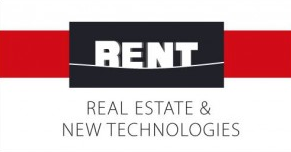 Le Salon Real Estate & New TechnologiesLe Salon RENT se tient ces mercredi 29 et jeudi 30 octobre au Palais Brongniart, place de la Bourse à Paris. Pour sa deuxième édition, l’événement met davantage l’accent sur l’international, avec la venue de sociétés américaines, canadiennes, britanniques … et belge ! Près de 1.500 visiteurs sont annoncés.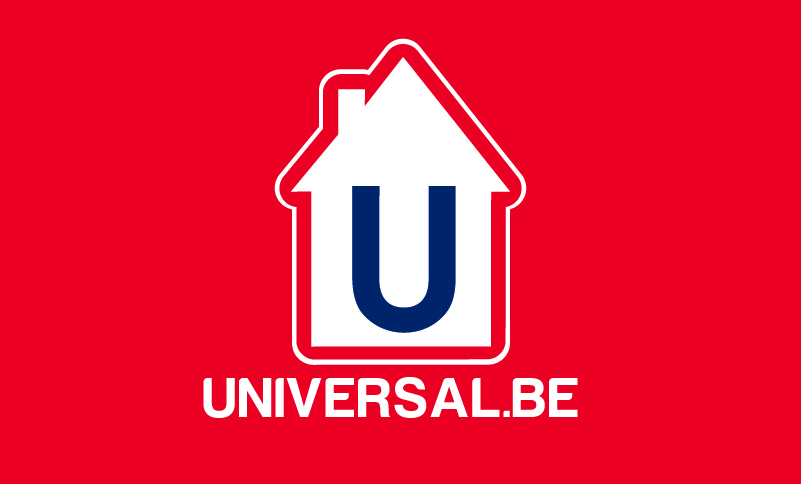 À propos d’UNIVERSALRachetée il y a moins d’un an par Michaël Abizdid et dirigée par Anna Susswein, l’enseigne a connu une ascension fulgurante pour s’étendre à l’ensemble de la région bruxelloise et la périphérie. Aujourd’hui, le succès d’UNIVERSAL se résume en trois mots : proximité, disponibilité et service.UNIVERSAL								FL CONSULTAnna Susswein								Florence Legein0485 33 33 27								0477 42 59 26anna.susswein@universal.be						florence@flconsult.be